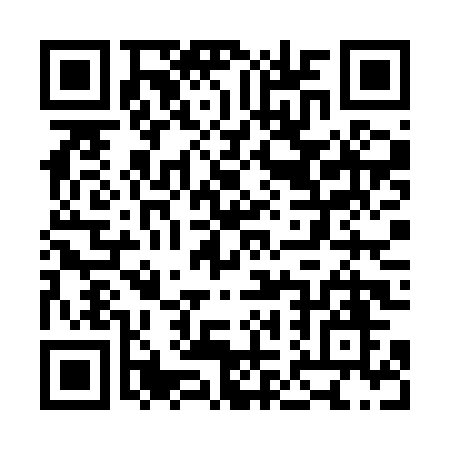 Prayer times for Borikovsky Dvur, Czech RepublicWed 1 May 2024 - Fri 31 May 2024High Latitude Method: Angle Based RulePrayer Calculation Method: Muslim World LeagueAsar Calculation Method: HanafiPrayer times provided by https://www.salahtimes.comDateDayFajrSunriseDhuhrAsrMaghribIsha1Wed3:195:3412:535:578:1210:182Thu3:175:3212:535:588:1410:203Fri3:145:3112:535:598:1510:234Sat3:115:2912:526:008:1710:255Sun3:085:2712:526:018:1810:286Mon3:055:2612:526:028:2010:307Tue3:025:2412:526:038:2110:338Wed2:595:2312:526:038:2210:369Thu2:565:2112:526:048:2410:3810Fri2:535:2012:526:058:2510:4111Sat2:505:1812:526:068:2710:4412Sun2:475:1712:526:078:2810:4613Mon2:445:1512:526:088:2910:4914Tue2:415:1412:526:088:3110:5215Wed2:385:1312:526:098:3210:5516Thu2:365:1112:526:108:3310:5717Fri2:365:1012:526:118:3511:0018Sat2:355:0912:526:128:3611:0119Sun2:355:0812:526:128:3711:0220Mon2:345:0712:526:138:3911:0321Tue2:345:0512:526:148:4011:0322Wed2:335:0412:526:158:4111:0423Thu2:335:0312:536:158:4211:0424Fri2:335:0212:536:168:4411:0525Sat2:325:0112:536:178:4511:0526Sun2:325:0012:536:178:4611:0627Mon2:324:5912:536:188:4711:0728Tue2:314:5912:536:198:4811:0729Wed2:314:5812:536:198:4911:0830Thu2:314:5712:536:208:5011:0831Fri2:314:5612:546:218:5111:09